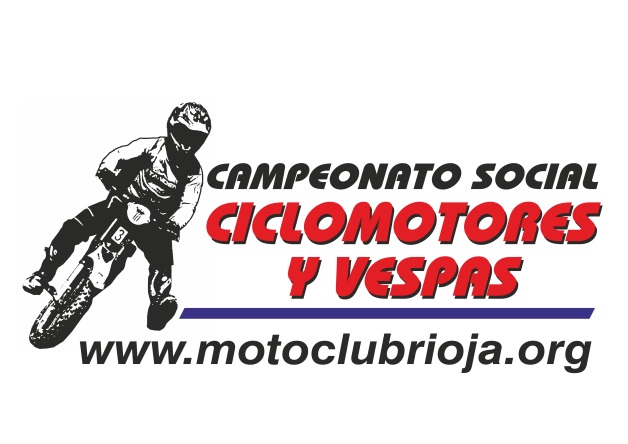 CAMPEONATO SOCIAL  OPEN MOTO CLUB RIOJA DE CICLOMOTORES  2013- PIT BIKES DORSALNONBREMOTO CLUBARNEDOARNEDOVILLALOBVILLALOBCORVOCORVOCORVOCORVOHUERCANHUERCANSANTOSANTOVILLALOBVILLALOBCORVOCORVOCORVOCORVOTOTALEQUIPOMOTOPROVINCIA88ALFREDO JIMENEZM.C. RIOJA25250050ENTRENA TEAMMX ONDALA RIOJA41OIER BENGOA M.C.RIOJA00252550LA RIOJA